Bannerman Pet Care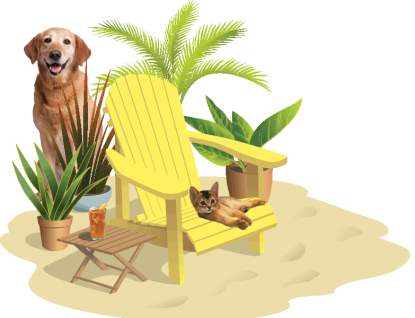                               1580 Bannerman Road, Unit #5, Tallahassee, Fl 32312Phone: (850)893-2043       Fax: (850)893-2012Boarding Release FormOwner’s Name:________________________________________________________________________Pet’s Name(s):_________________________________________________________________________Drop-off date:_____________________________	Pick-up date:____________________________Person to pick up pet (if not the owner):____________________________________________________Emergency Contact Number:_____________________________________________________________Pet InstructionsDid you bring your pet’s food?	 Yes □	 No □When do you feed your pet? 	 AM □	 Lunchtime □  PM □How much do you feed your pet? _________________________________________________________Did you bring any personal items with your pet (blanket, toys, treats, etc)?   Yes □  No □If so, please describe them: ___________________________________________________________________________________________________________________________________________________Is your pet on any medications?     Yes □  No □     Medications:_________________________________When are the meds given?   AM □    Lunchtime □    PM □      As needed □     4 times a day □Has your pet received any meds today?   Yes □   No □Does your pet have any special needs or instructions? ______________________________________________________________________________________________________________________________A capstar will be automatically administered to your pet at the end of his/her stay to kill any fleas that he/she may have brought in or picked up while here. This is included in the cost of boarding.Would you like any “extras” to pamper your pet during their stay?:For dogs boarding more than 3 nights, baths are offered at half price!Bath □		Medicated Bath □	Nail Trim □	Express Anal Glands □Grooming □	Ear Cleaning □	    Vaccinations □**Additional charges will be incurred for these services. Our receptionist will be glad to provide estimates for these proceduresI authorize the doctors and staff at Bannerman Pet Care, in the event of an emergency, to provide medical treatment for my pet while in their care. I understand that the staff will do their best to contact me and inform me if any additional medical services are required. I also assume financial responsibility for all charges incurred, and agree to pay all such charges at the time of release of the pet.Signature:_____________________________________________	Date:_____________________*Staff only*  Date/location of last vaccines:_____________________________	 Initials:_____________